У  К  Р А  Ї  Н  А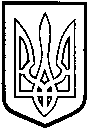 ТОМАШПІЛЬСЬКА РАЙОННА РАДАВ І Н Н И Ц Ь К О Ї  О Б Л А С Т ІР І Ш Е Н Н Я  №від __ _________ 2019 року                                                      37 сесія 7 скликанняПро перелік об’єктів спільної власностітериторіальних громад Томашпільського району (нова редакція)Відповідно до пункту 20 частини 1 статті 43, частин 4, 5 статті 60, абзацу 2 пункту 10 розділу «Прикінцеві та перехідні положення» Закону України «Про місцеве самоврядування в Україні», у зв’язку із змінами у складі об’єктів спільної власності територіальних громад району, враховуючи висновки постійної комісії районної ради з питань регулювання комунальної власності, комплексного розвитку та благоустрою населених пунктів, охорони довкілля, будівництва і приватизації, районна рада ВИРІШИЛА:1. Затвердити перелік об’єктів спільної власності територіальних громад Томашпільського району (нова редакція), згідно з додатком.2. Визнати таким, що втратило чинність рішення 8 сесії районної ради 7 скликання від 8 вересня 2016 року №132 «Про перелік об’єктів спільної власності територіальних громад Томашпільського району (нова редакція)» зі змінами та доповненнями.3. Контроль за виконанням даного рішення покласти на постійну комісію районної ради з питань регулювання комунальної власності, комплексного розвитку та благоустрою населених пунктів, охорони довкілля, будівництва і приватизації (Гаврилюк В.А.)Голова районної ради                                                          Коритчук Д.І.ЗАТВЕРДЖЕНОРішенням 37 сесії районної ради 7 скликаннявід ___ серпня 2019 року №Перелік об’єктів спільної власності територіальних громад району1.Заклади освіти і спорту2.Заклади культури3.Заклади охорони здоров’я та соціального захисту4.Інші підприємства та організації5.Будівлі6.Частки районної ради в статутних фондах господарських товариств7.Земельні ділянки районної ради№ п/пНазва об’єктівАдреса об’єктів1.Антонівська загальноосвітня школа І-ІІІ ступенів  Томашпільської районної ради Вінницької області24213, с.Антонівка,вул. Зарічна, 1642.Великорусавська загальноосвітня  школа І-ІІІ ступенів  Томашпільської районної ради Вінницької області24210, с.В.Русававул. Шевченка, 23.Навчально-виховний комплекс «Вербівська загальноосвітня школа І-ІІ ступенів – дошкільний навчальний заклад» Томашпільської районної ради Вінницької області24246, с.Вербова,вул.Зелена, 24.Вилянська загальноосвітня школа І-ІІІ ступенів  Томашпільської районної ради Вінницької області24214, с.Вилавул. Молодіжна, 75.Височанська загальноосвітня школа І-ІІІ ступенів  Томашпільської районної ради Вінницької області24247, с. Високевул. Шкільна, 86.Гнатківська загальноосвітня школа І-ІІІ ступенів  Томашпільської районної ради Вінницької області24232, с.Гнатківвул. Пирогова, 17.Комаргородська загальноосвітня школа І-ІІІ ступенів  Томашпільської районної ради Вінницької області24225, с. Комаргородвул. Соборна, 128.Кислицька загальноосвітня школа І-ІІ ступенів  Томашпільської районної ради Вінницької області24226, с.Кислицьке, вул.Центральна, 909.Липівська загальноосвітня школа І-ІІІ ступенів  Томашпільської районної ради Вінницької області24205, с.Липівкавул. Героїв Майдану, 310.Марківська загальноосвітня школа І-ІІ ступенів  Томашпільської районної ради Вінницької області24248, с.Марківкавул.Шкільна, 2611.Пилипи-Борівська загальноосвітня школа І-ІIІ ступенів Томашпільської районної ради Вінницької області24215, с.Пилипи-Борівські, вул.Партизанська,112.Рожнятівська загальноосвітня школа І-ІІ ступенів  Томашпільської районної ради Вінницької області24212, с.Рожнятівка,вул. Миру, 10213.Стінянська загальноосвітня школа І-IІІ ступенів  Томашпільської районної ради Вінницької області24231, с.Стіна,вул.Кельбаса, 20014.Яланецька загальноосвітня школа І-ІIІ ступенів  Томашпільської районної ради Вінницької області24234, с. Яланець,вул. Соборна, 1№ п/пНазва об’єктівАдреса об’єктів1.Музей ім. І.Д. Черняховського24246, с.Вербова, вул.І.Франка, 30№ п/пНазва об’єктівАдреса об’єктів1Територіальний центр соціального обслуговування (надання соціальних послуг) Томашпільського району24200, смт.Томашпіль, пл. Тараса Шевченка, 62Комунальне підприємство «Томашпільський районний медичний центр первинної медико-санітарної допомоги»24200, смт.Томашпіль,вул. Ігоря Гаврилюка, 1333Комунальне підприємство «Томашпільська центральна районна лікарня»24200, смт.Томашпіль,вул. Ігоря Гаврилюка, 133№ п/пНазва об’єктівАдреса об’єктів1.Комунальна установа«Томашпільський районний трудовий архів»24200, смт.Томашпіль, пл. Тараса Шевченка, 4№ п/пНазва об’єктівАдреса об’єктів1.Адмінбудинок №124200, смт.Томашпіль,пл. Тараса Шевченка, 22.Адмінбудинок №224200, смт.Томашпіль,пл. Тараса Шевченка, 43.Адмінбудинок №324200, смт.Томашпіль,пл. Тараса Шевченка, 64.Адмінбудинок №4 24200, смт.Томашпіль, вул. Ігоря Гаврилюка, 235.Частина нежитлової будівлі в с.Антонівка24213, с.Антонівка, вул. Гагаріна, 421.Частка районної ради в статутному фонді ТОВ «Томашпільський райсільгоспкомунгосп»24200, смт.Томашпільвул. Лесі Українки, 81.Земельні ділянки загальною площею 30,1 га в т.ч.:     -  ділянка №1 –14,4 га     -  ділянка №2 – 10 га     -  ділянка №3 – 5,7 га24213, територія Антонівської сільської ради2Земельні ділянки загальною площею 18,9 га в т.ч.:     -  ділянка №1 – 4,9 га     -  ділянка №2 – 14 га 24215, територія Пилипи-Борівської сільської ради3Земельні ділянки загальною площею 35 га в т.ч.:     - ділянка №1 – 10 га     - ділянка №2 – 15 га     - ділянка №3 – 10 га24212, територія Рожнятівської сільської ради4Земельні ділянки загальною площею 16 га в т.ч.:     -  ділянка №1 – 8 га     -  ділянка №2 – 8га24214, територія Пеньківської сільської ради5Земельна ділянка загальною площею 0,34 га24213, територія Антонівської сільської ради